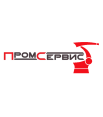 Условия оплаты: Цены приведены в {v8 Валюта}. {v8 Кратность}  {v8 Валюта}  на товары, работы и услуги = {v8 Курс} руб. {v8 Информация для печати}С уважением,ОтветственныйНазваниеОрганизацииТелефон: ТелефонОрганизацииФакс: ФаксОрганизацииE-mail: ОтветственногоWeb: СайтДетальное описание: (Карточка номенклатуры)Важно: Предложения, указанные в настоящем документе, основаны на предварительно полученной информации и могут быть скорректированы при дальнейших переговорах.{/v8 Область.НижняяЧасть}ООО "Промсервис"ООО "Промсервис"ООО "Промсервис"109462, Москва г, Маршала Чуйкова ул, дом № 18/50, помещение 4А109462, Москва г, Маршала Чуйкова ул, дом № 18/50, помещение 4А109462, Москва г, Маршала Чуйкова ул, дом № 18/50, помещение 4АТел. факс: +7 (495)378-98-70Email:info@info.ru	Кому:Должность:ФИО:Контактный телефонE-mail:НазваниеКонтрагентаДолжностьКонтактногоЛицаФИОКонтактногоЛицаТелефонКонтактногоЛицаЭлпочтаКонтактногоЛицаТехнико-Коммерческое Предложение № (НомерКП) от (ДатаСоздания)Технико-Коммерческое Предложение № (НомерКП) от (ДатаСоздания)Уважаемый (-ая) Артамонов Геннадий Александрович.Компания ООО "ПромСервис" предлагает Вам ознакомиться с предложением по следующим позициям:Всего наименований 3, на сумму 74 271,36 руб., в том числе НДС 11 329,53 руб.Семьдесят четыре тысячи двести семьдесят один рубль 36 копеекУказанные цены и скидки действительны до 29.05.2015№НаименованиеКол-воЕд.ЦенаСкидкаСуммаСрок поставки1PICO 162_ инвертор MMA сварки2шт30 111,243 011,1257 211,36В наличии2ТермопеналТП-8/1302шт4 500,009 000,005 дней3Электроды МР - 3А Ø3 (ЛЭЗ) уп. 5кг.100кг80,608 060,0045 днейТак же предлагаем Вам ознакомиться с остальными условиями нашего предложения:Доставка: Самовывоз.(До клиента. Силами перевозчика) Склад: г. Москва ул. 8 марта д. 12 №Дата оплаты%СуммаНДС129.05.201590,0062 376,63В т.ч. НДС(18%) 9 515,07211.06.201510,006 930,74В т.ч. НДС(18%) 1 057,23PICO 162_ инвертор MMA сваркиPICO 162_ инвертор MMA сваркиPICO 162_ инвертор MMA сваркиPICO 162_ инвертор MMA сваркиPICO 162_ инвертор MMA сваркиPICO 162_ инвертор MMA сваркиPICO 162_ инвертор MMA сваркиPICO 162_ инвертор MMA сваркиPICO 162_ инвертор MMA сваркиPICO 162_ инвертор MMA сваркиPICO 162_ инвертор MMA сваркиPICO 162_ инвертор MMA сваркиPICO 162_ инвертор MMA сваркиPICO 162_ инвертор MMA сваркиPICO 162_ инвертор MMA сваркиPICO 162_ инвертор MMA сваркиPICO 162_ инвертор MMA сваркиPICO 162_ инвертор MMA сваркиPICO 162_ инвертор MMA сваркиPICO 162_ инвертор MMA сваркиPICO 162_ инвертор MMA сваркиPICO 162_ инвертор MMA сваркиPICO 162_ инвертор MMA сваркиPICO 162_ инвертор MMA сваркиPICO 162_ инвертор MMA сваркиPICO 162_ инвертор MMA сваркиPICO 162_ инвертор MMA сваркиPICO 162_ инвертор MMA сваркиPICO 162_ инвертор MMA сваркиPICO 162_ инвертор MMA сваркиPICO 162_ инвертор MMA сваркиPICO 162_ инвертор MMA сваркиКод:Код:Код:Код:Код:Код:Код:Код:Код:Код:Код:Код:МС-00004128МС-00004128МС-00004128МС-00004128МС-00004128МС-00004128МС-00004128МС-00004128МС-00004128МС-00004128МС-00004128МС-00004128МС-00004128МС-00004128МС-00004128МС-00004128МС-00004128МС-00004128МС-00004128МС-00004128МС-00004128МС-00004128МС-00004128МС-00004128МС-00004128МС-00004128Артикул:Артикул:Артикул:Артикул:Артикул:Артикул:Артикул:Артикул:Артикул:Артикул:Артикул:Артикул:090-002040-00502090-002040-00502090-002040-00502090-002040-00502090-002040-00502090-002040-00502090-002040-00502Производитель:Производитель:Производитель:Производитель:Производитель:Производитель:Производитель:Производитель:Производитель:Производитель:Производитель:Производитель:EWMEWMEWMEWMEWMEWMEWMEWMEWMEWMEWMEWMEWMEWMEWMEWMEWMEWMEWMEWMEWMEWMEWMEWMEWMEWMВес:Вес:Вес:Вес:Вес:Вес:Вес:Вес:Вес:Вес:Вес:Вес:4,8 кг4,8 кг4,8 кг4,8 кг4,8 кг4,8 кг4,8 кгЕдиница измерения:Единица измерения:Единица измерения:Единица измерения:Единица измерения:Единица измерения:Единица измерения:Единица измерения:Единица измерения:Единица измерения:Единица измерения:Единица измерения:штштштштштштштштштштштштштштштштштштштштштштштштштштТип источника:Тип источника:Тип источника:Тип источника:Тип источника:Тип источника:Тип источника:Тип источника:Тип источника:Тип источника:Тип источника:Тип источника:ИнверторИнверторИнверторИнверторИнверторИнверторИнверторДиапазон регулирования сварочного тока:Диапазон регулирования сварочного тока:Диапазон регулирования сварочного тока:Диапазон регулирования сварочного тока:Диапазон регулирования сварочного тока:Диапазон регулирования сварочного тока:Диапазон регулирования сварочного тока:Диапазон регулирования сварочного тока:Диапазон регулирования сварочного тока:Диапазон регулирования сварочного тока:Диапазон регулирования сварочного тока:Диапазон регулирования сварочного тока:10 A - 150 A10 A - 150 A10 A - 150 A10 A - 150 A10 A - 150 A10 A - 150 A10 A - 150 A10 A - 150 A10 A - 150 A10 A - 150 A10 A - 150 A10 A - 150 A10 A - 150 A10 A - 150 A10 A - 150 A10 A - 150 A10 A - 150 A10 A - 150 A10 A - 150 A10 A - 150 A10 A - 150 A10 A - 150 A10 A - 150 A10 A - 150 A10 A - 150 A10 A - 150 AСила тока при ПВ 35% (40°С):Сила тока при ПВ 35% (40°С):Сила тока при ПВ 35% (40°С):Сила тока при ПВ 35% (40°С):Сила тока при ПВ 35% (40°С):Сила тока при ПВ 35% (40°С):Сила тока при ПВ 35% (40°С):Сила тока при ПВ 35% (40°С):Сила тока при ПВ 35% (40°С):Сила тока при ПВ 35% (40°С):Сила тока при ПВ 35% (40°С):Сила тока при ПВ 35% (40°С):150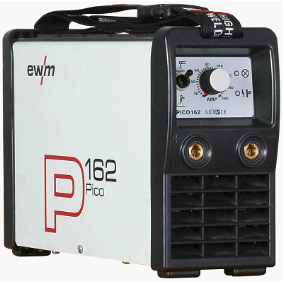 Сила тока при ПВ 60% (40°С):Сила тока при ПВ 60% (40°С):Сила тока при ПВ 60% (40°С):Сила тока при ПВ 60% (40°С):Сила тока при ПВ 60% (40°С):Сила тока при ПВ 60% (40°С):Сила тока при ПВ 60% (40°С):Сила тока при ПВ 60% (40°С):Сила тока при ПВ 60% (40°С):Сила тока при ПВ 60% (40°С):Сила тока при ПВ 60% (40°С):Сила тока при ПВ 60% (40°С):120Сила тока при ПВ 100% (40°С):Сила тока при ПВ 100% (40°С):Сила тока при ПВ 100% (40°С):Сила тока при ПВ 100% (40°С):Сила тока при ПВ 100% (40°С):Сила тока при ПВ 100% (40°С):Сила тока при ПВ 100% (40°С):Сила тока при ПВ 100% (40°С):Сила тока при ПВ 100% (40°С):Сила тока при ПВ 100% (40°С):Сила тока при ПВ 100% (40°С):Сила тока при ПВ 100% (40°С):100Напряжение холостого хода, В:Напряжение холостого хода, В:Напряжение холостого хода, В:Напряжение холостого хода, В:Напряжение холостого хода, В:Напряжение холостого хода, В:Напряжение холостого хода, В:Напряжение холостого хода, В:Напряжение холостого хода, В:Напряжение холостого хода, В:Напряжение холостого хода, В:Напряжение холостого хода, В:105Напряжение сети,В:Напряжение сети,В:Напряжение сети,В:Напряжение сети,В:Напряжение сети,В:Напряжение сети,В:Напряжение сети,В:Напряжение сети,В:Напряжение сети,В:Напряжение сети,В:Напряжение сети,В:Напряжение сети,В:220220220220220220220Частота тока, Гц:Частота тока, Гц:Частота тока, Гц:Частота тока, Гц:Частота тока, Гц:Частота тока, Гц:Частота тока, Гц:Частота тока, Гц:Частота тока, Гц:Частота тока, Гц:Частота тока, Гц:Частота тока, Гц:50/6050/6050/6050/6050/6050/6050/6050/6050/6050/6050/6050/6050/6050/6050/6050/6050/6050/6050/6050/6050/6050/6050/6050/6050/6050/60Сетевой предохранитель:Сетевой предохранитель:Сетевой предохранитель:Сетевой предохранитель:Сетевой предохранитель:Сетевой предохранитель:Сетевой предохранитель:Сетевой предохранитель:Сетевой предохранитель:Сетевой предохранитель:Сетевой предохранитель:Сетевой предохранитель:1 x 16A1 x 16A1 x 16A1 x 16A1 x 16A1 x 16A1 x 16AМаксимальная потребляемая мощность,кВА:Максимальная потребляемая мощность,кВА:Максимальная потребляемая мощность,кВА:Максимальная потребляемая мощность,кВА:Максимальная потребляемая мощность,кВА:Максимальная потребляемая мощность,кВА:Максимальная потребляемая мощность,кВА:Максимальная потребляемая мощность,кВА:Максимальная потребляемая мощность,кВА:Максимальная потребляемая мощность,кВА:Максимальная потребляемая мощность,кВА:Максимальная потребляемая мощность,кВА:5,5COS φ:COS φ:COS φ:COS φ:COS φ:COS φ:COS φ:COS φ:COS φ:COS φ:COS φ:COS φ:0,940,940,940,940,940,940,94Класс защиты:Класс защиты:Класс защиты:Класс защиты:Класс защиты:Класс защиты:Класс защиты:Класс защиты:Класс защиты:Класс защиты:Класс защиты:Класс защиты:IP 23IP 23IP 23IP 23IP 23IP 23IP 23IP 23IP 23IP 23IP 23IP 23IP 23IP 23IP 23IP 23IP 23IP 23IP 23IP 23IP 23IP 23IP 23IP 23IP 23IP 23Класс изоляции:Класс изоляции:Класс изоляции:Класс изоляции:Класс изоляции:Класс изоляции:Класс изоляции:Класс изоляции:Класс изоляции:Класс изоляции:Класс изоляции:Класс изоляции:НННННННГабариты (Д×Ш×В), мм:Габариты (Д×Ш×В), мм:Габариты (Д×Ш×В), мм:Габариты (Д×Ш×В), мм:Габариты (Д×Ш×В), мм:Габариты (Д×Ш×В), мм:Габариты (Д×Ш×В), мм:Габариты (Д×Ш×В), мм:Габариты (Д×Ш×В), мм:Габариты (Д×Ш×В), мм:Габариты (Д×Ш×В), мм:Габариты (Д×Ш×В), мм:400 x 115 x 225400 x 115 x 225400 x 115 x 225400 x 115 x 225400 x 115 x 225400 x 115 x 225400 x 115 x 225400 x 115 x 225400 x 115 x 225400 x 115 x 225400 x 115 x 225400 x 115 x 225400 x 115 x 225400 x 115 x 225400 x 115 x 225400 x 115 x 225400 x 115 x 225400 x 115 x 225400 x 115 x 225400 x 115 x 225400 x 115 x 225400 x 115 x 225400 x 115 x 225400 x 115 x 225400 x 115 x 225400 x 115 x 225Описание:Описание:Описание:Описание:Описание:Описание:Описание:Описание:Описание:Описание:Описание:Описание:Описание:Описание:Описание:Описание:Описание:Описание:Описание:Описание:Описание:Описание:Описание:Описание:Описание:Описание:Описание:Описание:Описание:Описание:Описание:Описание:Инверторный аппарат для сварки постоянным током
Ручная сварка стержневыми электродами и сварка TIG Liftarc
Переносной, на плечевом ремне
Arcforce, горячий старт (Hotstart), устройство Antistick
Кабель подключения к сети длиной 3 м со штекером 16 А с заземляющим контактом
Защита от перенапряжения: Никакого повреждения аппарата из-за непреднамеренного подключения к сети напряжением 400 ВИнверторный аппарат для сварки постоянным током
Ручная сварка стержневыми электродами и сварка TIG Liftarc
Переносной, на плечевом ремне
Arcforce, горячий старт (Hotstart), устройство Antistick
Кабель подключения к сети длиной 3 м со штекером 16 А с заземляющим контактом
Защита от перенапряжения: Никакого повреждения аппарата из-за непреднамеренного подключения к сети напряжением 400 ВИнверторный аппарат для сварки постоянным током
Ручная сварка стержневыми электродами и сварка TIG Liftarc
Переносной, на плечевом ремне
Arcforce, горячий старт (Hotstart), устройство Antistick
Кабель подключения к сети длиной 3 м со штекером 16 А с заземляющим контактом
Защита от перенапряжения: Никакого повреждения аппарата из-за непреднамеренного подключения к сети напряжением 400 ВИнверторный аппарат для сварки постоянным током
Ручная сварка стержневыми электродами и сварка TIG Liftarc
Переносной, на плечевом ремне
Arcforce, горячий старт (Hotstart), устройство Antistick
Кабель подключения к сети длиной 3 м со штекером 16 А с заземляющим контактом
Защита от перенапряжения: Никакого повреждения аппарата из-за непреднамеренного подключения к сети напряжением 400 ВИнверторный аппарат для сварки постоянным током
Ручная сварка стержневыми электродами и сварка TIG Liftarc
Переносной, на плечевом ремне
Arcforce, горячий старт (Hotstart), устройство Antistick
Кабель подключения к сети длиной 3 м со штекером 16 А с заземляющим контактом
Защита от перенапряжения: Никакого повреждения аппарата из-за непреднамеренного подключения к сети напряжением 400 ВИнверторный аппарат для сварки постоянным током
Ручная сварка стержневыми электродами и сварка TIG Liftarc
Переносной, на плечевом ремне
Arcforce, горячий старт (Hotstart), устройство Antistick
Кабель подключения к сети длиной 3 м со штекером 16 А с заземляющим контактом
Защита от перенапряжения: Никакого повреждения аппарата из-за непреднамеренного подключения к сети напряжением 400 ВИнверторный аппарат для сварки постоянным током
Ручная сварка стержневыми электродами и сварка TIG Liftarc
Переносной, на плечевом ремне
Arcforce, горячий старт (Hotstart), устройство Antistick
Кабель подключения к сети длиной 3 м со штекером 16 А с заземляющим контактом
Защита от перенапряжения: Никакого повреждения аппарата из-за непреднамеренного подключения к сети напряжением 400 ВИнверторный аппарат для сварки постоянным током
Ручная сварка стержневыми электродами и сварка TIG Liftarc
Переносной, на плечевом ремне
Arcforce, горячий старт (Hotstart), устройство Antistick
Кабель подключения к сети длиной 3 м со штекером 16 А с заземляющим контактом
Защита от перенапряжения: Никакого повреждения аппарата из-за непреднамеренного подключения к сети напряжением 400 ВИнверторный аппарат для сварки постоянным током
Ручная сварка стержневыми электродами и сварка TIG Liftarc
Переносной, на плечевом ремне
Arcforce, горячий старт (Hotstart), устройство Antistick
Кабель подключения к сети длиной 3 м со штекером 16 А с заземляющим контактом
Защита от перенапряжения: Никакого повреждения аппарата из-за непреднамеренного подключения к сети напряжением 400 ВИнверторный аппарат для сварки постоянным током
Ручная сварка стержневыми электродами и сварка TIG Liftarc
Переносной, на плечевом ремне
Arcforce, горячий старт (Hotstart), устройство Antistick
Кабель подключения к сети длиной 3 м со штекером 16 А с заземляющим контактом
Защита от перенапряжения: Никакого повреждения аппарата из-за непреднамеренного подключения к сети напряжением 400 ВИнверторный аппарат для сварки постоянным током
Ручная сварка стержневыми электродами и сварка TIG Liftarc
Переносной, на плечевом ремне
Arcforce, горячий старт (Hotstart), устройство Antistick
Кабель подключения к сети длиной 3 м со штекером 16 А с заземляющим контактом
Защита от перенапряжения: Никакого повреждения аппарата из-за непреднамеренного подключения к сети напряжением 400 ВИнверторный аппарат для сварки постоянным током
Ручная сварка стержневыми электродами и сварка TIG Liftarc
Переносной, на плечевом ремне
Arcforce, горячий старт (Hotstart), устройство Antistick
Кабель подключения к сети длиной 3 м со штекером 16 А с заземляющим контактом
Защита от перенапряжения: Никакого повреждения аппарата из-за непреднамеренного подключения к сети напряжением 400 ВИнверторный аппарат для сварки постоянным током
Ручная сварка стержневыми электродами и сварка TIG Liftarc
Переносной, на плечевом ремне
Arcforce, горячий старт (Hotstart), устройство Antistick
Кабель подключения к сети длиной 3 м со штекером 16 А с заземляющим контактом
Защита от перенапряжения: Никакого повреждения аппарата из-за непреднамеренного подключения к сети напряжением 400 ВИнверторный аппарат для сварки постоянным током
Ручная сварка стержневыми электродами и сварка TIG Liftarc
Переносной, на плечевом ремне
Arcforce, горячий старт (Hotstart), устройство Antistick
Кабель подключения к сети длиной 3 м со штекером 16 А с заземляющим контактом
Защита от перенапряжения: Никакого повреждения аппарата из-за непреднамеренного подключения к сети напряжением 400 ВИнверторный аппарат для сварки постоянным током
Ручная сварка стержневыми электродами и сварка TIG Liftarc
Переносной, на плечевом ремне
Arcforce, горячий старт (Hotstart), устройство Antistick
Кабель подключения к сети длиной 3 м со штекером 16 А с заземляющим контактом
Защита от перенапряжения: Никакого повреждения аппарата из-за непреднамеренного подключения к сети напряжением 400 ВИнверторный аппарат для сварки постоянным током
Ручная сварка стержневыми электродами и сварка TIG Liftarc
Переносной, на плечевом ремне
Arcforce, горячий старт (Hotstart), устройство Antistick
Кабель подключения к сети длиной 3 м со штекером 16 А с заземляющим контактом
Защита от перенапряжения: Никакого повреждения аппарата из-за непреднамеренного подключения к сети напряжением 400 ВИнверторный аппарат для сварки постоянным током
Ручная сварка стержневыми электродами и сварка TIG Liftarc
Переносной, на плечевом ремне
Arcforce, горячий старт (Hotstart), устройство Antistick
Кабель подключения к сети длиной 3 м со штекером 16 А с заземляющим контактом
Защита от перенапряжения: Никакого повреждения аппарата из-за непреднамеренного подключения к сети напряжением 400 ВИнверторный аппарат для сварки постоянным током
Ручная сварка стержневыми электродами и сварка TIG Liftarc
Переносной, на плечевом ремне
Arcforce, горячий старт (Hotstart), устройство Antistick
Кабель подключения к сети длиной 3 м со штекером 16 А с заземляющим контактом
Защита от перенапряжения: Никакого повреждения аппарата из-за непреднамеренного подключения к сети напряжением 400 ВИнверторный аппарат для сварки постоянным током
Ручная сварка стержневыми электродами и сварка TIG Liftarc
Переносной, на плечевом ремне
Arcforce, горячий старт (Hotstart), устройство Antistick
Кабель подключения к сети длиной 3 м со штекером 16 А с заземляющим контактом
Защита от перенапряжения: Никакого повреждения аппарата из-за непреднамеренного подключения к сети напряжением 400 ВИнверторный аппарат для сварки постоянным током
Ручная сварка стержневыми электродами и сварка TIG Liftarc
Переносной, на плечевом ремне
Arcforce, горячий старт (Hotstart), устройство Antistick
Кабель подключения к сети длиной 3 м со штекером 16 А с заземляющим контактом
Защита от перенапряжения: Никакого повреждения аппарата из-за непреднамеренного подключения к сети напряжением 400 ВИнверторный аппарат для сварки постоянным током
Ручная сварка стержневыми электродами и сварка TIG Liftarc
Переносной, на плечевом ремне
Arcforce, горячий старт (Hotstart), устройство Antistick
Кабель подключения к сети длиной 3 м со штекером 16 А с заземляющим контактом
Защита от перенапряжения: Никакого повреждения аппарата из-за непреднамеренного подключения к сети напряжением 400 ВИнверторный аппарат для сварки постоянным током
Ручная сварка стержневыми электродами и сварка TIG Liftarc
Переносной, на плечевом ремне
Arcforce, горячий старт (Hotstart), устройство Antistick
Кабель подключения к сети длиной 3 м со штекером 16 А с заземляющим контактом
Защита от перенапряжения: Никакого повреждения аппарата из-за непреднамеренного подключения к сети напряжением 400 ВИнверторный аппарат для сварки постоянным током
Ручная сварка стержневыми электродами и сварка TIG Liftarc
Переносной, на плечевом ремне
Arcforce, горячий старт (Hotstart), устройство Antistick
Кабель подключения к сети длиной 3 м со штекером 16 А с заземляющим контактом
Защита от перенапряжения: Никакого повреждения аппарата из-за непреднамеренного подключения к сети напряжением 400 ВИнверторный аппарат для сварки постоянным током
Ручная сварка стержневыми электродами и сварка TIG Liftarc
Переносной, на плечевом ремне
Arcforce, горячий старт (Hotstart), устройство Antistick
Кабель подключения к сети длиной 3 м со штекером 16 А с заземляющим контактом
Защита от перенапряжения: Никакого повреждения аппарата из-за непреднамеренного подключения к сети напряжением 400 ВИнверторный аппарат для сварки постоянным током
Ручная сварка стержневыми электродами и сварка TIG Liftarc
Переносной, на плечевом ремне
Arcforce, горячий старт (Hotstart), устройство Antistick
Кабель подключения к сети длиной 3 м со штекером 16 А с заземляющим контактом
Защита от перенапряжения: Никакого повреждения аппарата из-за непреднамеренного подключения к сети напряжением 400 ВИнверторный аппарат для сварки постоянным током
Ручная сварка стержневыми электродами и сварка TIG Liftarc
Переносной, на плечевом ремне
Arcforce, горячий старт (Hotstart), устройство Antistick
Кабель подключения к сети длиной 3 м со штекером 16 А с заземляющим контактом
Защита от перенапряжения: Никакого повреждения аппарата из-за непреднамеренного подключения к сети напряжением 400 ВИнверторный аппарат для сварки постоянным током
Ручная сварка стержневыми электродами и сварка TIG Liftarc
Переносной, на плечевом ремне
Arcforce, горячий старт (Hotstart), устройство Antistick
Кабель подключения к сети длиной 3 м со штекером 16 А с заземляющим контактом
Защита от перенапряжения: Никакого повреждения аппарата из-за непреднамеренного подключения к сети напряжением 400 ВИнверторный аппарат для сварки постоянным током
Ручная сварка стержневыми электродами и сварка TIG Liftarc
Переносной, на плечевом ремне
Arcforce, горячий старт (Hotstart), устройство Antistick
Кабель подключения к сети длиной 3 м со штекером 16 А с заземляющим контактом
Защита от перенапряжения: Никакого повреждения аппарата из-за непреднамеренного подключения к сети напряжением 400 ВИнверторный аппарат для сварки постоянным током
Ручная сварка стержневыми электродами и сварка TIG Liftarc
Переносной, на плечевом ремне
Arcforce, горячий старт (Hotstart), устройство Antistick
Кабель подключения к сети длиной 3 м со штекером 16 А с заземляющим контактом
Защита от перенапряжения: Никакого повреждения аппарата из-за непреднамеренного подключения к сети напряжением 400 ВИнверторный аппарат для сварки постоянным током
Ручная сварка стержневыми электродами и сварка TIG Liftarc
Переносной, на плечевом ремне
Arcforce, горячий старт (Hotstart), устройство Antistick
Кабель подключения к сети длиной 3 м со штекером 16 А с заземляющим контактом
Защита от перенапряжения: Никакого повреждения аппарата из-за непреднамеренного подключения к сети напряжением 400 ВИнверторный аппарат для сварки постоянным током
Ручная сварка стержневыми электродами и сварка TIG Liftarc
Переносной, на плечевом ремне
Arcforce, горячий старт (Hotstart), устройство Antistick
Кабель подключения к сети длиной 3 м со штекером 16 А с заземляющим контактом
Защита от перенапряжения: Никакого повреждения аппарата из-за непреднамеренного подключения к сети напряжением 400 ВТермопеналТП-8/130ТермопеналТП-8/130ТермопеналТП-8/130ТермопеналТП-8/130ТермопеналТП-8/130ТермопеналТП-8/130ТермопеналТП-8/130ТермопеналТП-8/130ТермопеналТП-8/130ТермопеналТП-8/130ТермопеналТП-8/130ТермопеналТП-8/130ТермопеналТП-8/130ТермопеналТП-8/130ТермопеналТП-8/130ТермопеналТП-8/130ТермопеналТП-8/130ТермопеналТП-8/130ТермопеналТП-8/130ТермопеналТП-8/130ТермопеналТП-8/130ТермопеналТП-8/130ТермопеналТП-8/130ТермопеналТП-8/130ТермопеналТП-8/130ТермопеналТП-8/130ТермопеналТП-8/130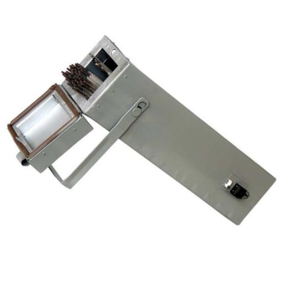 Код:Код:Код:Код:Код:Код:Код:УТ-00007484УТ-00007484УТ-00007484УТ-00007484УТ-00007484УТ-00007484УТ-00007484УТ-00007484УТ-00007484УТ-00007484УТ-00007484УТ-00007484УТ-00007484УТ-00007484УТ-00007484УТ-00007484УТ-00007484УТ-00007484УТ-00007484УТ-00007484УТ-00007484УТ-00007484УТ-00007484УТ-00007484УТ-00007484УТ-00007484Артикул:Артикул:Артикул:Артикул:Артикул:Артикул:Артикул:ТП-8/130ТП-8/130ТП-8/130ТП-8/130ТП-8/130ТП-8/130Производитель:Производитель:Производитель:Производитель:Производитель:Производитель:Производитель:ЭЛПАЭЛПАЭЛПАЭЛПАЭЛПАЭЛПАЭЛПАЭЛПАЭЛПАЭЛПАЭЛПАЭЛПАЭЛПАЭЛПАЭЛПАЭЛПАЭЛПАЭЛПАЭЛПАЭЛПАЭЛПАЭЛПАЭЛПАЭЛПАЭЛПАЭЛПАЕдиница измерения:Единица измерения:Единица измерения:Единица измерения:Единица измерения:Единица измерения:Единица измерения:штштштштштштОписание:Описание:Описание:Описание:Описание:Описание:Описание:Описание:Описание:Описание:Описание:Описание:Описание:Описание:Описание:Описание:Описание:Описание:Описание:Описание:Описание:Описание:Описание:Описание:Описание:Описание:Описание:Техническая характеристика
Номинальная мощность, кВт ………………………..0.2
Напряжение питающей сети, В ………….….……36-60
Номинальная температура в рабочем
пространстве, °С ………………………………..…….130
Габаритные размеры, мм …………………150х130х560
Масса (не более), кг. :   пенала………….……………..4
электродов….………….……..8Техническая характеристика
Номинальная мощность, кВт ………………………..0.2
Напряжение питающей сети, В ………….….……36-60
Номинальная температура в рабочем
пространстве, °С ………………………………..…….130
Габаритные размеры, мм …………………150х130х560
Масса (не более), кг. :   пенала………….……………..4
электродов….………….……..8Техническая характеристика
Номинальная мощность, кВт ………………………..0.2
Напряжение питающей сети, В ………….….……36-60
Номинальная температура в рабочем
пространстве, °С ………………………………..…….130
Габаритные размеры, мм …………………150х130х560
Масса (не более), кг. :   пенала………….……………..4
электродов….………….……..8Техническая характеристика
Номинальная мощность, кВт ………………………..0.2
Напряжение питающей сети, В ………….….……36-60
Номинальная температура в рабочем
пространстве, °С ………………………………..…….130
Габаритные размеры, мм …………………150х130х560
Масса (не более), кг. :   пенала………….……………..4
электродов….………….……..8Техническая характеристика
Номинальная мощность, кВт ………………………..0.2
Напряжение питающей сети, В ………….….……36-60
Номинальная температура в рабочем
пространстве, °С ………………………………..…….130
Габаритные размеры, мм …………………150х130х560
Масса (не более), кг. :   пенала………….……………..4
электродов….………….……..8Техническая характеристика
Номинальная мощность, кВт ………………………..0.2
Напряжение питающей сети, В ………….….……36-60
Номинальная температура в рабочем
пространстве, °С ………………………………..…….130
Габаритные размеры, мм …………………150х130х560
Масса (не более), кг. :   пенала………….……………..4
электродов….………….……..8Техническая характеристика
Номинальная мощность, кВт ………………………..0.2
Напряжение питающей сети, В ………….….……36-60
Номинальная температура в рабочем
пространстве, °С ………………………………..…….130
Габаритные размеры, мм …………………150х130х560
Масса (не более), кг. :   пенала………….……………..4
электродов….………….……..8Техническая характеристика
Номинальная мощность, кВт ………………………..0.2
Напряжение питающей сети, В ………….….……36-60
Номинальная температура в рабочем
пространстве, °С ………………………………..…….130
Габаритные размеры, мм …………………150х130х560
Масса (не более), кг. :   пенала………….……………..4
электродов….………….……..8Техническая характеристика
Номинальная мощность, кВт ………………………..0.2
Напряжение питающей сети, В ………….….……36-60
Номинальная температура в рабочем
пространстве, °С ………………………………..…….130
Габаритные размеры, мм …………………150х130х560
Масса (не более), кг. :   пенала………….……………..4
электродов….………….……..8Техническая характеристика
Номинальная мощность, кВт ………………………..0.2
Напряжение питающей сети, В ………….….……36-60
Номинальная температура в рабочем
пространстве, °С ………………………………..…….130
Габаритные размеры, мм …………………150х130х560
Масса (не более), кг. :   пенала………….……………..4
электродов….………….……..8Техническая характеристика
Номинальная мощность, кВт ………………………..0.2
Напряжение питающей сети, В ………….….……36-60
Номинальная температура в рабочем
пространстве, °С ………………………………..…….130
Габаритные размеры, мм …………………150х130х560
Масса (не более), кг. :   пенала………….……………..4
электродов….………….……..8Техническая характеристика
Номинальная мощность, кВт ………………………..0.2
Напряжение питающей сети, В ………….….……36-60
Номинальная температура в рабочем
пространстве, °С ………………………………..…….130
Габаритные размеры, мм …………………150х130х560
Масса (не более), кг. :   пенала………….……………..4
электродов….………….……..8Техническая характеристика
Номинальная мощность, кВт ………………………..0.2
Напряжение питающей сети, В ………….….……36-60
Номинальная температура в рабочем
пространстве, °С ………………………………..…….130
Габаритные размеры, мм …………………150х130х560
Масса (не более), кг. :   пенала………….……………..4
электродов….………….……..8Техническая характеристика
Номинальная мощность, кВт ………………………..0.2
Напряжение питающей сети, В ………….….……36-60
Номинальная температура в рабочем
пространстве, °С ………………………………..…….130
Габаритные размеры, мм …………………150х130х560
Масса (не более), кг. :   пенала………….……………..4
электродов….………….……..8Техническая характеристика
Номинальная мощность, кВт ………………………..0.2
Напряжение питающей сети, В ………….….……36-60
Номинальная температура в рабочем
пространстве, °С ………………………………..…….130
Габаритные размеры, мм …………………150х130х560
Масса (не более), кг. :   пенала………….……………..4
электродов….………….……..8Техническая характеристика
Номинальная мощность, кВт ………………………..0.2
Напряжение питающей сети, В ………….….……36-60
Номинальная температура в рабочем
пространстве, °С ………………………………..…….130
Габаритные размеры, мм …………………150х130х560
Масса (не более), кг. :   пенала………….……………..4
электродов….………….……..8Техническая характеристика
Номинальная мощность, кВт ………………………..0.2
Напряжение питающей сети, В ………….….……36-60
Номинальная температура в рабочем
пространстве, °С ………………………………..…….130
Габаритные размеры, мм …………………150х130х560
Масса (не более), кг. :   пенала………….……………..4
электродов….………….……..8Техническая характеристика
Номинальная мощность, кВт ………………………..0.2
Напряжение питающей сети, В ………….….……36-60
Номинальная температура в рабочем
пространстве, °С ………………………………..…….130
Габаритные размеры, мм …………………150х130х560
Масса (не более), кг. :   пенала………….……………..4
электродов….………….……..8Техническая характеристика
Номинальная мощность, кВт ………………………..0.2
Напряжение питающей сети, В ………….….……36-60
Номинальная температура в рабочем
пространстве, °С ………………………………..…….130
Габаритные размеры, мм …………………150х130х560
Масса (не более), кг. :   пенала………….……………..4
электродов….………….……..8Техническая характеристика
Номинальная мощность, кВт ………………………..0.2
Напряжение питающей сети, В ………….….……36-60
Номинальная температура в рабочем
пространстве, °С ………………………………..…….130
Габаритные размеры, мм …………………150х130х560
Масса (не более), кг. :   пенала………….……………..4
электродов….………….……..8Техническая характеристика
Номинальная мощность, кВт ………………………..0.2
Напряжение питающей сети, В ………….….……36-60
Номинальная температура в рабочем
пространстве, °С ………………………………..…….130
Габаритные размеры, мм …………………150х130х560
Масса (не более), кг. :   пенала………….……………..4
электродов….………….……..8Техническая характеристика
Номинальная мощность, кВт ………………………..0.2
Напряжение питающей сети, В ………….….……36-60
Номинальная температура в рабочем
пространстве, °С ………………………………..…….130
Габаритные размеры, мм …………………150х130х560
Масса (не более), кг. :   пенала………….……………..4
электродов….………….……..8Техническая характеристика
Номинальная мощность, кВт ………………………..0.2
Напряжение питающей сети, В ………….….……36-60
Номинальная температура в рабочем
пространстве, °С ………………………………..…….130
Габаритные размеры, мм …………………150х130х560
Масса (не более), кг. :   пенала………….……………..4
электродов….………….……..8Техническая характеристика
Номинальная мощность, кВт ………………………..0.2
Напряжение питающей сети, В ………….….……36-60
Номинальная температура в рабочем
пространстве, °С ………………………………..…….130
Габаритные размеры, мм …………………150х130х560
Масса (не более), кг. :   пенала………….……………..4
электродов….………….……..8Техническая характеристика
Номинальная мощность, кВт ………………………..0.2
Напряжение питающей сети, В ………….….……36-60
Номинальная температура в рабочем
пространстве, °С ………………………………..…….130
Габаритные размеры, мм …………………150х130х560
Масса (не более), кг. :   пенала………….……………..4
электродов….………….……..8Техническая характеристика
Номинальная мощность, кВт ………………………..0.2
Напряжение питающей сети, В ………….….……36-60
Номинальная температура в рабочем
пространстве, °С ………………………………..…….130
Габаритные размеры, мм …………………150х130х560
Масса (не более), кг. :   пенала………….……………..4
электродов….………….……..8Электроды МР - 3А Ø3 (ЛЭЗ) уп. 5кг.Электроды МР - 3А Ø3 (ЛЭЗ) уп. 5кг.Электроды МР - 3А Ø3 (ЛЭЗ) уп. 5кг.Электроды МР - 3А Ø3 (ЛЭЗ) уп. 5кг.Электроды МР - 3А Ø3 (ЛЭЗ) уп. 5кг.Электроды МР - 3А Ø3 (ЛЭЗ) уп. 5кг.Электроды МР - 3А Ø3 (ЛЭЗ) уп. 5кг.Электроды МР - 3А Ø3 (ЛЭЗ) уп. 5кг.Электроды МР - 3А Ø3 (ЛЭЗ) уп. 5кг.Электроды МР - 3А Ø3 (ЛЭЗ) уп. 5кг.Электроды МР - 3А Ø3 (ЛЭЗ) уп. 5кг.Электроды МР - 3А Ø3 (ЛЭЗ) уп. 5кг.Электроды МР - 3А Ø3 (ЛЭЗ) уп. 5кг.Электроды МР - 3А Ø3 (ЛЭЗ) уп. 5кг.Электроды МР - 3А Ø3 (ЛЭЗ) уп. 5кг.Электроды МР - 3А Ø3 (ЛЭЗ) уп. 5кг.Электроды МР - 3А Ø3 (ЛЭЗ) уп. 5кг.Электроды МР - 3А Ø3 (ЛЭЗ) уп. 5кг.Электроды МР - 3А Ø3 (ЛЭЗ) уп. 5кг.Электроды МР - 3А Ø3 (ЛЭЗ) уп. 5кг.Электроды МР - 3А Ø3 (ЛЭЗ) уп. 5кг.Электроды МР - 3А Ø3 (ЛЭЗ) уп. 5кг.Электроды МР - 3А Ø3 (ЛЭЗ) уп. 5кг.Электроды МР - 3А Ø3 (ЛЭЗ) уп. 5кг.Электроды МР - 3А Ø3 (ЛЭЗ) уп. 5кг.Электроды МР - 3А Ø3 (ЛЭЗ) уп. 5кг.Электроды МР - 3А Ø3 (ЛЭЗ) уп. 5кг.Код:Код:Код:Код:Код:Код:Код:00-0000125300-0000125300-0000125300-0000125300-0000125300-0000125300-0000125300-0000125300-0000125300-0000125300-0000125300-0000125300-0000125300-0000125300-0000125300-0000125300-0000125300-0000125300-0000125300-0000125300-0000125300-00001253Артикул:Артикул:Артикул:Артикул:Артикул:Артикул:Артикул:ЛЭЗЛЭЗЛЭЗЛЭЗЛЭЗЛЭЗПроизводитель:Производитель:Производитель:Производитель:Производитель:Производитель:Производитель:ЛЭЗЛЭЗЛЭЗЛЭЗЛЭЗЛЭЗЛЭЗЛЭЗЛЭЗЛЭЗЛЭЗЛЭЗЛЭЗЛЭЗЛЭЗЛЭЗЛЭЗЛЭЗЛЭЗЛЭЗЛЭЗЛЭЗЕдиница измерения:Единица измерения:Единица измерения:Единица измерения:Единица измерения:Единица измерения:Единица измерения:кгкгкгкгкгкгНазначение материалов:Назначение материалов:Назначение материалов:Назначение материалов:Назначение материалов:Назначение материалов:Назначение материалов:Для сварки конструкционных углеродистых и низколегированных сталей.Для сварки конструкционных углеродистых и низколегированных сталей.Для сварки конструкционных углеродистых и низколегированных сталей.Для сварки конструкционных углеродистых и низколегированных сталей.Для сварки конструкционных углеродистых и низколегированных сталей.Для сварки конструкционных углеродистых и низколегированных сталей.Для сварки конструкционных углеродистых и низколегированных сталей.Для сварки конструкционных углеродистых и низколегированных сталей.Для сварки конструкционных углеродистых и низколегированных сталей.Для сварки конструкционных углеродистых и низколегированных сталей.Для сварки конструкционных углеродистых и низколегированных сталей.Для сварки конструкционных углеродистых и низколегированных сталей.Для сварки конструкционных углеродистых и низколегированных сталей.Для сварки конструкционных углеродистых и низколегированных сталей.Для сварки конструкционных углеродистых и низколегированных сталей.Для сварки конструкционных углеродистых и низколегированных сталей.Для сварки конструкционных углеродистых и низколегированных сталей.Для сварки конструкционных углеродистых и низколегированных сталей.Для сварки конструкционных углеродистых и низколегированных сталей.Для сварки конструкционных углеродистых и низколегированных сталей.Для сварки конструкционных углеродистых и низколегированных сталей.Для сварки конструкционных углеродистых и низколегированных сталей.